МУНИЦИПАЛЬНОЕ БЮДЖЕТНОЕ ОБЩЕОБРАЗОВАТЕЛЬНОЕ УЧРЕЖДЕНИЕПЛАТОНОВСКАЯ СРЕДНЯЯ ОБЩЕОБРАЗОВАТЕЛЬНАЯ ШКОЛА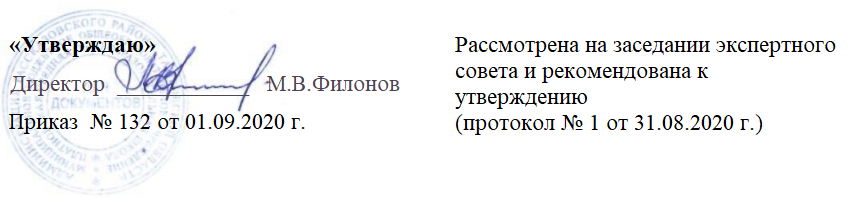 Рабочая программаучебного предмета «Математика» для начального общего образованияСрок освоения программы: 4 года (1- 4 классы)4 классСоставитель: Жданова Ирина Николаевна                                                       учитель начальных классов2020 годПОЯСНИТЕЛЬНАЯ ЗАПИСКА          Рабочая программа учебного предмета «Математика» составлена в соответствие с требованиями ФГОС НОО и одобрена решением федерального учебно-методического объединения по начальному общему образованию (протокол от 8 апреля 2015 г. № 1/15) (https://fgosreestr.ru/).  Данная программа разработана на основе: 1.Федерального Закона «Об образовании в РФ» от 29.12.2012 № 273 (с изм. и доп., вступ. в силу 01.09.2020); 2.Федерального перечня учебников (приказы Министерства просвещения РФ №345 от 28.12.2018 г., № 632 от 22.11.2019 г.); 3.Санитарно-эпидемиологическими требованиями к условиям и организации обучения в общеобразовательных учреждениях «Об утверждении СанПин 2.4.2.2821-10» постановление Главного санитарного врача РФ от 29.12.2010 г. №189 (в редакции от 22.05.2019 г.);  4. «Об утверждения перечня средств обучения и воспитания, необходимых для реализации образовательных программ начального общего образования …, соответствующим новым условиям образования…» приказ Министерства просвещения РФ №465 от 03.09.2019 г..УМК: учебник: Г.В.Дорофеев, Т.Н. Миракова. Математика. М.: Просвещение, 2019.      Образовательный процесс, реализуемый при обучении с использованием электронного  обучения и дистанционных образовательных технологий, предусматривает  значительную  долю самостоятельных занятий обучающихся; методическое и дидактическое  обеспечение этого процесса, регулярный контроль и учет знаний обучающихся со стороны педагога. Данная программа может реализовываться через дистанционную форму обучения.ПЛАНИРУЕМЫЕ РЕЗУЛЬТАТЫ ОСВОЕНИЯУЧЕБНОГО ПЕДМЕТА «МАТЕМАТИКА»Изучение математики и информатики на ступени начального общего образования направлено на достижение следующих целей:использование начальных математических знаний для описания окружающих предметов, процессов, явлений, оценки количественных и пространственных отношений;овладение основами логического и алгоритмического мышления, пространственного воображения и математической речи, приобретение необходимых вычислительных навыков;применение математических знаний и представлений для решения учебных задач, приобретение начального опыта применения математических знаний в повседневных ситуациях;получение представлений о числе как результате счета и измерения, о десятичном принципе записи чисел; научатся выполнять устно и письменно арифметические действия с числами; нахождение неизвестного компонента арифметического действия; составление числового выражения и нахождение его значения; накопление опыта решения текстовых задач;знакомство с простейшими геометрическими формами,  распознавание, называние и изображение геометрических фигур, овладение способами измерения длин и площадей;приобретение в ходе работы с таблицами и диаграммами важные для практико-ориентированной математической деятельности умения, связанные с представлением, анализом и интерпретацией данных; извлечение необходимых данных из таблиц и диаграмм, заполнение готовых форм, объяснение, сравнение и обобщение информации.ТРЕБОВАНИЯ К УРОВНЮ ПОДГОТОВКИ ВЫПУСКНИКОВВ результате изучения математики и информатики ученик должен научиться:Числа и величинычитать, записывать, сравнивать, упорядочивать числа от нуля до миллиона;устанавливать закономерность — правило, по которому составлена числовая последовательность, и составлять последовательность по заданному или самостоятельно выбранному правилу (увеличение/уменьшение числа на несколько единиц, увеличение/уменьшение числа в несколько раз);группировать числа по заданному или самостоятельно установленному признаку;классифицировать числа по одному или нескольким основаниям, объяснять свои действия;читать, записывать и сравнивать величины (массу, время, длину, площадь, скорость), используя основные единицы измерения величин и соотношения между ними;выбирать единицу для измерения данной величины (длины, массы, площади, времени), объяснять свои действия.Арифметические действиявыполнять письменно действия с многозначными числами (сложение, вычитание, умножение и деление) с использованием таблиц сложения и умножения чисел, алгоритмов письменных арифметических действий (в том числе деления с остатком);выполнять устно сложение, вычитание, умножение и деление однозначных, двузначных и трехзначных чисел в случаях, сводимых к действиям в пределах 100 (в том числе с нулем и числом 1);выделять неизвестный компонент арифметического действия и находить его значение;вычислять значение числового выражения (содержащего 2—3 арифметических действия, со скобками и без скобок).Работа с текстовыми задачамиустанавливать зависимость между величинами, представленными в задаче, планировать ход решения задачи, выбирать и объяснять выбор действий;решать арифметическим способом (в 1—2 действия) учебные задачи и задачи, связанные с повседневной жизнью;решать задачи на нахождение доли величины и величины по значению ее доли (половина, треть, четверть, пятая, десятая часть);оценивать правильность хода решения и реальность ответа на вопрос задачи.Пространственные отношенияГеометрические фигурыописывать взаимное расположение предметов в пространстве и на плоскости;распознавать, называть, изображать геометрические фигуры (точка, отрезок, ломаная, прямой угол, многоугольник, треугольник, прямоугольник, квадрат, окружность, круг);выполнять построение геометрических фигур с заданными измерениями (отрезок, квадрат, прямоугольник) с помощью линейки, угольника;использовать свойства прямоугольника и квадрата для решения задач;распознавать и называть геометрические тела (куб, шар);соотносить реальные объекты с моделями геометрических фигур.Геометрические величиныизмерять длину отрезка;вычислять периметр треугольника, прямоугольника и квадрата, площадь прямоугольника и квадрата;оценивать размеры геометрических объектов, расстояния приближенно (на глаз).Работа с информациейчитать несложные готовые таблицы;заполнять несложные готовые таблицы;читать несложные готовые столбчатые диаграммы;понимать простейшие выражения, содержащие логические связки и слова «…и…», «если… то…», «верно/неверно, что…», «каждый», «все», «некоторые», «не»;планировать несложные исследования, собирать и представлять полученную информацию с помощью таблиц и диа3.  СОДЕРЖАНИЕ УЧЕБНОГО ПРЕДМЕТА «МАТЕМАТИКА»Числа и величиныСчет предметов. Чтение и запись чисел от нуля до миллиона. Классы и разряды. Представление многозначных чисел в виде суммы разрядных слагаемых. Сравнение и упорядочение чисел, знаки сравнения.Измерение величин; сравнение и упорядочение величин. Единицы массы (грамм, килограмм, центнер, тонна), вместимости (литр), времени (секунда, минута, час). Соотношения между единицами измерения однородных величин. Сравнение и упорядочение однородных величин. Доля величины (половина, треть, четверть, десятая, сотая, тысячная).Арифметические действияСложение, вычитание, умножение и деление. Названия компонентов арифметических действий, знаки действий. Таблица сложения. Таблица умножения. Связь между сложением, вычитанием, умножением и делением. Нахождение неизвестного компонента арифметического действия. Деление с остатком.Числовое выражение. Установление порядка выполнения действий в числовых выражениях со скобками и без скобок. Нахождение значения числового выражения. Использование свойств арифметических действий в вычислениях (перестановка и группировка слагаемых в сумме, множителей в произведении; умножение суммы и разности на число).Алгоритмы письменного сложения, вычитания, умножения и деления многозначных чисел. Способы проверки правильности вычислений (алгоритм, обратное действие, оценка достоверности, прикидки результата, вычисление на калькуляторе).Работа с текстовыми задачамиРешение текстовых задач арифметическим способом. Задачи, содержащие отношения «больше (меньше) на…», «больше (меньше) в…». Зависимости между величинами, характеризующими процессы движения, работы, купли-продажи и др. Скорость, время, путь; объем работы, время, производительность труда; количество товара, его цена и стоимость и др. Планирование хода решения задачи. Представление текста задачи (схема, таблица, диаграмма и другие модели).Задачи на нахождение доли целого и целого по его доле.Пространственные отношения. Геометрические фигурыВзаимное расположение предметов в пространстве и на плоскости (выше—ниже, слева—справа, сверху—снизу, ближе—дальше, между и пр.). Распознавание и изображение геометрических фигур: точка, линия (кривая, прямая), отрезок, ломаная, угол, многоугольник, треугольник, прямоугольник, квадрат, окружность, круг. Использование чертежных инструментов для выполнения построений. Геометрические формы в окружающем мире. Распознавание и называние: куб, шар, параллелепипед, пирамида, цилиндр, конус.Геометрические величиныГеометрические величины и их измерение. Измерение длины отрезка. Единицы длины (мм, см, дм, м, км). Периметр. Вычисление периметра многоугольника.Площадь геометрической фигуры. Единицы площади (см2, дм2, м2). Точное и приближенное измерение площади геометрической фигуры. Вычисление площади прямоугольника.Работа с информациейСбор и представление информации, связанной со счетом (пересчетом), измерением величин; фиксирование, анализ полученной информации.Построение простейших выражений с помощью логических связок и слов («и»; «не»; «если… то…»; «верно/неверно, что…»; «каждый»; «все»; «некоторые»); истинность утверждений.Составление конечной последовательности (цепочки) предметов, чисел, геометрических фигур и др. по правилу. Составление, запись и выполнение простого алгоритма, плана поиска информации.Чтение и заполнение таблицы. Интерпретация данных таблицы. Чтение столбчатой диаграммы. Создание простейшей информационной модели (схема, таблица, цепочка).4.ТЕМАТИЧЕСКОЕ ПЛАНИРОВАНИЕ УЧЕБНОГО ПРЕДМЕТА «МАТЕМАТИКА»ПРИЛОЖЕНИЕ Календарно-тематическое планирование уроков «Математика» 4 класса на 2020-2021 учебный год в соответствии с требованиями ФГОС (предметная линия «Перспектива»). УМК: учебник: Г.В.Дорофеев, Т.Н. Миракова. Математика. М.: Просвещение, 2019. (Образовательный стандарт).Сборник рабочих программ. Система учебников "ПЕРСПЕКТИВА", 1-4 классы. Л.Ф.Климанова, А.А.Плешаков и др. №Название модуля, темыКоличество часовКоличество часовКоличество часовФормы контроля/ аттестации №Название модуля, темыВсегоТеорияПрактикаФормы контроля/ аттестации1.Числа от 100 до 1000 (51 ч)Повторение.1616Текущий контроль. Входная контрольная работа. Устный опрос. 2.Приемы рациональных вычислений.331221Текущий контроль. Тесты. Самостоятельная работа.  Итоговый контроль.3.Числа, которые больше 1000 (85 ч)Нумерация.  1358Текущий контроль. Устный опрос.  Самостоятельная работа. Тесты. Итоговый контроль.4.Сложение и вычитание. 1248Текущий контроль. Тесты. Самостоятельная работа. Устный опрос. Итоговый контроль.5.Умножение и деление.582038Устный опрос. Текущий контроль. Тесты Самостоятельная      работа   Итоговый контроль6.Повторение.44Устный опрос. Текущий контроль. Тесты. Промежуточный контроль (в форме Комплексной итоговой работы).7.Итого:1364195№ п/пТема урокаТема урокаТема урокаКол-во часовКол-во часовТип урокаТип урокаЭлементы содержанияЭлементы содержанияТребования к уровню подготовки обучающихсяВид контроляВид контроляУниверсальные учебные действия Дата проведенияДата проведенияДата проведенияДата проведения№ п/пТема урокаТема урокаТема урокаКол-во часовКол-во часовТип урокаТип урокаЭлементы содержанияЭлементы содержанияТребования к уровню подготовки обучающихсяВид контроляВид контроляУниверсальные учебные действия ПланПланФактФакт12223344556778991010Числа от 100 до 1000 (51 ч)Числа от 100 до 1000 (51 ч)Числа от 100 до 1000 (51 ч)Числа от 100 до 1000 (51 ч)Числа от 100 до 1000 (51 ч)Числа от 100 до 1000 (51 ч)Числа от 100 до 1000 (51 ч)Числа от 100 до 1000 (51 ч)Числа от 100 до 1000 (51 ч)Числа от 100 до 1000 (51 ч)Числа от 100 до 1000 (51 ч)Числа от 100 до 1000 (51 ч)Числа от 100 до 1000 (51 ч)Числа от 100 до 1000 (51 ч)Числа от 100 до 1000 (51 ч)Числа от 100 до 1000 (51 ч)Числа от 100 до 1000 (51 ч)Числа от 100 до 1000 (51 ч)Повторение (16 ч)Повторение (16 ч)Повторение (16 ч)Повторение (16 ч)Повторение (16 ч)Повторение (16 ч)Повторение (16 ч)Повторение (16 ч)Повторение (16 ч)Повторение (16 ч)Повторение (16 ч)Повторение (16 ч)Повторение (16 ч)Повторение (16 ч)Повторение (16 ч)Повторение (16 ч)Повторение (16 ч)Повторение (16 ч)11Натуральный ряд.Натуральный ряд.1Поста-новка учебной задачиПоста-новка учебной задачиПовторение изученного в 3 классе. Устные и письменные приемы сложения  и вычитания в пределах 1000Повторение изученного в 3 классе. Устные и письменные приемы сложения  и вычитания в пределах 1000Выполнять устные и письменные приемы сложения  и вычитания в пределах 1000.Использовать знания таблицы умножения; решать задачи в два – три действия.Выполнять устные и письменные приемы сложения  и вычитания в пределах 1000.Использовать знания таблицы умножения; решать задачи в два – три действия.ТекущийПроверять правильность выполнения арифметических действий; планировать будущую деятельность.Проверять правильность выполнения арифметических действий; планировать будущую деятельность.Проверять правильность выполнения арифметических действий; планировать будущую деятельность.22Устные приемы сложения и вычитания.Устные приемы сложения и вычитания.1Решение учебной задачиРешение учебной задачиПовторение изученного в 3 классе. Сложение и вычитание трехзначных чисел.Повторение изученного в 3 классе. Сложение и вычитание трехзначных чисел.Выполнять устные и письменные приемы сложения  и вычитания в пределах 1000.Использовать знания таблицы умножения; решать задачи в два – три действия.Выполнять устные и письменные приемы сложения  и вычитания в пределах 1000.Использовать знания таблицы умножения; решать задачи в два – три действия.ТекущийФормулировать выводы;Понимать причины успеха/неуспеха учебной деятельности.Формулировать выводы;Понимать причины успеха/неуспеха учебной деятельности.Формулировать выводы;Понимать причины успеха/неуспеха учебной деятельности.33Устные приемы умножения и деленияУстные приемы умножения и деления1Решение учебной задачиРешение учебной задачиПовторение изученного в 3 классе. Сложение и вычитание трехзначных чисел.Повторение изученного в 3 классе. Сложение и вычитание трехзначных чисел.Использовать знания таблицы умножения; решать задачи в два – три действия.Использовать знания таблицы умножения; решать задачи в два – три действия.ТекущийИспользовать полученные знания в учебе и в повседневной жизни.Использовать полученные знания в учебе и в повседневной жизни.Использовать полученные знания в учебе и в повседневной жизни.44Письменные приемы сложения и вычитания.Письменные приемы сложения и вычитания.1Решение учебной задачиРешение учебной задачиПовторение. Запись сложения и вычитания трехзначных чисел в столбик.Повторение. Запись сложения и вычитания трехзначных чисел в столбик.Выполнять устные и письменные приемы сложения  и вычитания в пределах 1000.Выполнять устные и письменные приемы сложения  и вычитания в пределах 1000.ТекущийИспользовать полученные знания в учебе и в повседневной жизни.Развивать математическую речь.Использовать полученные знания в учебе и в повседневной жизни.Развивать математическую речь.Использовать полученные знания в учебе и в повседневной жизни.Развивать математическую речь.5 - 65 - 6Письменное умножение трехзначных чисел Письменное умножение трехзначных чисел 2Решение учебной задачиРешение учебной задачиПовторение. Письменные приемы умножения в пределах 1000Повторение. Письменные приемы умножения в пределах 1000Использовать знания таблицы умножения.Использовать знания таблицы умножения.ТекущийОценивать свои достижения по предмету.Проговаривать алгоритм действий.Оценивать свои достижения по предмету.Проговаривать алгоритм действий.Оценивать свои достижения по предмету.Проговаривать алгоритм действий.77Письменное деление трехзнаных чиселПисьменное деление трехзнаных чисел1Поста-новка учебной задачиПоста-новка учебной задачиПисьменные приемы деления в пределах 1000.Письменные приемы деления в пределах 1000.Выполнять деление в пределах 100; решать задачи в два – три действия.Выполнять деление в пределах 100; решать задачи в два – три действия.ТекущийПонимать причины успеха/неуспеха учебной деятельности.Оценивать свои достижения по предмету.Понимать причины успеха/неуспеха учебной деятельности.Оценивать свои достижения по предмету.Понимать причины успеха/неуспеха учебной деятельности.Оценивать свои достижения по предмету.88Умножение и деление трехзначных чисел Умножение и деление трехзначных чисел 1Решение частныхзадачРешение частныхзадачПисьменные приемы деления и умножения в пределах 1000.Письменные приемы деления и умножения в пределах 1000.Использовать знания таблицы умножения.Использовать знания таблицы умножения.ТекущийВыполнять задание в соответствии с указанием в учебнике.Выполнять задание в соответствии с указанием в учебнике.Выполнять задание в соответствии с указанием в учебнике.9101191011Числовые выражения.Числовые выражения.3Поста-новка учебной задачи Решение частныхзадачПоста-новка учебной задачи Решение частныхзадачЧисловые выражения. Порядок выполнения действий в числовых выражениях. Решение текстовых задач числовым выражением.Числовые выражения. Порядок выполнения действий в числовых выражениях. Решение текстовых задач числовым выражением.Читать, записывать и сравнивать числовые выражения; устанавливать порядок выполнения действий; Читать, записывать и сравнивать числовые выражения; устанавливать порядок выполнения действий; ТекущийВыполнять проверку вычислений; сравнивать числовые выражения и их значения; находить разные способы решения задачи.Выполнять проверку вычислений; сравнивать числовые выражения и их значения; находить разные способы решения задачи.Выполнять проверку вычислений; сравнивать числовые выражения и их значения; находить разные способы решения задачи.12131415161213141516Диагональ многоугольника.Диагональ многоугольника.5Поста-новка учебной задачиПоста-новка учебной задачиДиагональ многоугольника. Свойства диагоналей прямоугольника, квадрата. Задачи в несколько действий.Диагональ многоугольника. Свойства диагоналей прямоугольника, квадрата. Задачи в несколько действий.Проводить диагонали многоугольника; характеризовать свойства диагоналей прямоугольника, квадрата.Проводить диагонали многоугольника; характеризовать свойства диагоналей прямоугольника, квадрата.ТекущийВыполнять проверку вычислений; высказывать суждения и обосновывать или опровергать их; сотрудничать при выполнении заданийВыполнять проверку вычислений; высказывать суждения и обосновывать или опровергать их; сотрудничать при выполнении заданийВыполнять проверку вычислений; высказывать суждения и обосновывать или опровергать их; сотрудничать при выполнении заданийПриемы рациональных вычислений (35 ч)Приемы рациональных вычислений (35 ч)Приемы рациональных вычислений (35 ч)Приемы рациональных вычислений (35 ч)Приемы рациональных вычислений (35 ч)Приемы рациональных вычислений (35 ч)Приемы рациональных вычислений (35 ч)Приемы рациональных вычислений (35 ч)Приемы рациональных вычислений (35 ч)Приемы рациональных вычислений (35 ч)Приемы рациональных вычислений (35 ч)Приемы рациональных вычислений (35 ч)Приемы рациональных вычислений (35 ч)Приемы рациональных вычислений (35 ч)Приемы рациональных вычислений (35 ч)Приемы рациональных вычислений (35 ч)Приемы рациональных вычислений (35 ч)Приемы рациональных вычислений (35 ч)171817181718Группировка слагаемых.2Решение частныхзадачРешение частныхзадачРешение частныхзадачПриемы рациональных вычислений.Группировка слагаемых.Выполнять устные и письменные приемы сложения  и вычитания в пределах 1000.Выполнять устные и письменные приемы сложения  и вычитания в пределах 1000.ТекущийВысказывать и аргументировать свою точку зрения.Использовать полученные знания в учении.Высказывать и аргументировать свою точку зрения.Использовать полученные знания в учении.Высказывать и аргументировать свою точку зрения.Использовать полученные знания в учении.192019201920Округление слагаемых.2Решение учебной задачиРешение учебной задачиРешение учебной задачиПриемы округления слагаемых. Приемы рациональных вычислений.Выполнять рациональные приемы сложения  и вычитания в пределах 1000.Выполнять рациональные приемы сложения  и вычитания в пределах 1000.Тематический Высказывать суждения и обосновывать или опровергать их; сотрудничать при выполнении заданийВысказывать суждения и обосновывать или опровергать их; сотрудничать при выполнении заданийВысказывать суждения и обосновывать или опровергать их; сотрудничать при выполнении заданий212121Контрольная работа № 1 1Контроль знанийКонтроль знанийКонтроль знанийКонтроль и оценка полученных знаний по теме «Числа от 100 до 1000»Выполнять устные и письменные приемы сложения  и вычитания в пределах 1000. Использовать знания таблицы умножения.Выполнять устные и письменные приемы сложения  и вычитания в пределах 1000. Использовать знания таблицы умножения.ТематическийСистематизировать изученные способы сложения и вычитания чисел, умножения и деления.Систематизировать изученные способы сложения и вычитания чисел, умножения и деления.Систематизировать изученные способы сложения и вычитания чисел, умножения и деления.222322232223Анализ контрольной работы. Умножение чисел  на 10 и на 1002Решение учебной задачиРешение учебной задачиРешение учебной задачиПриемы умножения круглых десятков и круглых сотен на 10 и на 100Использовать знания таблицы умножения.Определять порядок выполнения действий в числовом выражении.Использовать знания таблицы умножения.Определять порядок выполнения действий в числовом выражении.ТекущийСравнивать разные способы вычислений, выбирать наиболее рациональный способ.Самостоятельно выполнять домашнее задание.Сравнивать разные способы вычислений, выбирать наиболее рациональный способ.Самостоятельно выполнять домашнее задание.Сравнивать разные способы вычислений, выбирать наиболее рациональный способ.Самостоятельно выполнять домашнее задание.242524252425Умножение числа на произведение.2Решение учебной задачиРешение учебной задачиРешение учебной задачиПриемы умножения числа на произведение.Уметь применять изученные  приемы рациональных вычислений. Уметь применять изученные  приемы рациональных вычислений. ТекущийСравнивать разные способы вычислений, выбирать наиболее рациональный способ.Самостоятельно выполнять домашнее задание.Сравнивать разные способы вычислений, выбирать наиболее рациональный способ.Самостоятельно выполнять домашнее задание.Сравнивать разные способы вычислений, выбирать наиболее рациональный способ.Самостоятельно выполнять домашнее задание.262626Окружность и круг.1Поста-новка учебной задачиПоста-новка учебной задачиПоста-новка учебной задачиОкружность и круг. Их элементы (центр, радиус, диаметр). Свойства окружности и круга.Распознавать на чертеже окружность и круг; называть и показывать их элементы; вычислять периметр многоугольника, площадь квадрата.Распознавать на чертеже окружность и круг; называть и показывать их элементы; вычислять периметр многоугольника, площадь квадрата.ТекущийВыполнять проверку вычислений; составлять схематический чертеж к задаче; задавать вопросы, участвовать в диалоге.Выполнять проверку вычислений; составлять схематический чертеж к задаче; задавать вопросы, участвовать в диалоге.Выполнять проверку вычислений; составлять схематический чертеж к задаче; задавать вопросы, участвовать в диалоге.272827282728Среднее арифметическое.2Решение учебной задачиРешение учебной задачиРешение учебной задачиСреднее арифметическое.Уметь применять изученные  приемы рациональных вычислений.Уметь применять изученные  приемы рациональных вычислений.ТематическийСравнивать разные способы вычислений, выбирать наиболее рациональный способ.Самостоятельно выполнять домашнее задание.Сравнивать разные способы вычислений, выбирать наиболее рациональный способ.Самостоятельно выполнять домашнее задание.Сравнивать разные способы вычислений, выбирать наиболее рациональный способ.Самостоятельно выполнять домашнее задание.293029302930Умножение двузначного числа на круглые десятки.2Решение учебной задачиРешение учебной задачиРешение учебной задачиПриемы умножения двузначного числа на круглые десятки.Использовать знания таблицы умножения.Определять порядок выполнения действий в числовом выражении.Использовать знания таблицы умножения.Определять порядок выполнения действий в числовом выражении.ИтоговыйВысказывать суждения и обосновывать или опровергать их; сотрудничать при выполнении заданийВысказывать суждения и обосновывать или опровергать их; сотрудничать при выполнении заданийВысказывать суждения и обосновывать или опровергать их; сотрудничать при выполнении заданий313233313233313233Скорость. Время. Расстояние.3Поста-новка учебной задачиПоста-новка учебной задачиПоста-новка учебной задачиЗнакомство с терминами скорость, время и расстояние, зависимостью этих величин. Находить скорость по заданному расстоянию и времени; сравнивать скорости движения разных объектов; решать задачи в два – три действия.Находить скорость по заданному расстоянию и времени; сравнивать скорости движения разных объектов; решать задачи в два – три действия.ТекущийВыполнять действия самоконтроля при вычислениях; моделировать задачи на движение в одно действие; задавать вопросы, участвовать в диалоге.Выполнять действия самоконтроля при вычислениях; моделировать задачи на движение в одно действие; задавать вопросы, участвовать в диалоге.Выполнять действия самоконтроля при вычислениях; моделировать задачи на движение в одно действие; задавать вопросы, участвовать в диалоге.343534353435Умножение двузначного числа на двузначное (письменные вычисления). 2Решение частныхзадачРешение частныхзадачРешение частныхзадачУмножение двузначного числа на двузначное (письменные приемы вычисления). Выполнять письменно умножение двузначного числа на двузначное; использовать при вычислениях правило умножения числа на сумму.Выполнять письменно умножение двузначного числа на двузначное; использовать при вычислениях правило умножения числа на сумму.ТекущийСовместно оценивать результат учебной работы; работать по заданному алгоритму; находить и объяснять закономерности; слушать и понимать других.Совместно оценивать результат учебной работы; работать по заданному алгоритму; находить и объяснять закономерности; слушать и понимать других.Совместно оценивать результат учебной работы; работать по заданному алгоритму; находить и объяснять закономерности; слушать и понимать других.363636Контрольная работа №21Контроль знанийКонтроль знанийКонтроль знанийКонтроль и оценка полученных знаний.Уметь применять изученные  приемы рациональных вычислений; решать задачи в два – три действия.Уметь применять изученные  приемы рациональных вычислений; решать задачи в два – три действия.Тематический Анализировать результаты учебной деятельности; объяснять причины успеха или неуспеха в своей учебе.Анализировать результаты учебной деятельности; объяснять причины успеха или неуспеха в своей учебе.Анализировать результаты учебной деятельности; объяснять причины успеха или неуспеха в своей учебе.373839373839373839Анализ контрольной работы. Виды треугольников.3Решение частныхзадачРешение частныхзадачРешение частныхзадачВиды треугольников (разносторонний, равнобедренный, равносторонний). Свойства треугольников.Определять вид треугольника; уметь измерять длины сторон треугольника; находить площадь прямоугольника.Определять вид треугольника; уметь измерять длины сторон треугольника; находить площадь прямоугольника.ТекущийВысказывать и аргументировать свою точку зрения.Использовать полученные знания в учении и в жизни.Высказывать и аргументировать свою точку зрения.Использовать полученные знания в учении и в жизни.Высказывать и аргументировать свою точку зрения.Использовать полученные знания в учении и в жизни.404140414041Деление круглых чисел  на 10 и на 1002Поста-новка учебной задачиПоста-новка учебной задачиПоста-новка учебной задачиПриемы деления круглых десятков и круглых сотен на 10 и на 100Выполнять деление круглых десятков и круглых сотен на 10 и на 100; находить и сравнивать значения числовых выражений в несколько действий.Выполнять деление круглых десятков и круглых сотен на 10 и на 100; находить и сравнивать значения числовых выражений в несколько действий.ТекущийРаботать по заданному алгоритму, образцу выполнения действий; устанавливать закономерности; работать с информацией, заданной в разной форме. Работать по заданному алгоритму, образцу выполнения действий; устанавливать закономерности; работать с информацией, заданной в разной форме. Работать по заданному алгоритму, образцу выполнения действий; устанавливать закономерности; работать с информацией, заданной в разной форме. 424242Деление числа на произведение.1Решение учебной задачиРешение учебной задачиРешение учебной задачиПриемы деления числа на произведение.Находить и сравнивать значения числовых выражений в несколько действий.Находить и сравнивать значения числовых выражений в несколько действий.ТекущийРаботать по заданному алгоритму, образцу выполнения действий; устанавливать закономерности.Работать по заданному алгоритму, образцу выполнения действий; устанавливать закономерности.Работать по заданному алгоритму, образцу выполнения действий; устанавливать закономерности.434343Цилиндр.1Решение учебной задачиРешение учебной задачиРешение учебной задачиЗнакомство с понятием цилиндра, его элементами (прямоугольник и два круга) и изображением.Уметь  находить предметы окружающей обстановки, имеющие форму цилиндра; решать задачи в два – три действия.Уметь  находить предметы окружающей обстановки, имеющие форму цилиндра; решать задачи в два – три действия.ТекущийВысказывать и аргументировать свою точку зрения.Использовать полученные знания в учении и в жизни.Высказывать и аргументировать свою точку зрения.Использовать полученные знания в учении и в жизни.Высказывать и аргументировать свою точку зрения.Использовать полученные знания в учении и в жизни.444544454445Задачи на нахождение неизвестного по двум суммам.2Поста-новка учебной задачиПоста-новка учебной задачиПоста-новка учебной задачиЗнакомство с задачами на нахождение неизвестного по двум суммам.Решать задачи в два – три действия; моделировать задачи, используя схематический рисунок или таблицу.Решать задачи в два – три действия; моделировать задачи, используя схематический рисунок или таблицу.ТекущийВыполнять действия самоконтроля при вычислениях; высказывать и аргументировать свою точку зрения.Выполнять действия самоконтроля при вычислениях; высказывать и аргументировать свою точку зрения.Выполнять действия самоконтроля при вычислениях; высказывать и аргументировать свою точку зрения.464746474647Деление круглых чисел на круглые десятки.2Решение учебной задачиРешение учебной задачиРешение учебной задачиПриемы деления круглых чисел на круглые десятки.Выполнять деление круглых десятков и круглых сотен на 10 и на 100; решать задачи в два – три действия.Выполнять деление круглых десятков и круглых сотен на 10 и на 100; решать задачи в два – три действия.ТематическийПонимать учебную задачу урока и стремиться к ее выполнению.Оценивать свои достижения по предмету.Понимать учебную задачу урока и стремиться к ее выполнению.Оценивать свои достижения по предмету.Понимать учебную задачу урока и стремиться к ее выполнению.Оценивать свои достижения по предмету.484948494849Деление на двузначное число (письменные приемы вычисления).2Поста-новка учебной задачиПоста-новка учебной задачиПоста-новка учебной задачиПриемы деления трехзначного числа на двузначное число (письменные приемы вычисления).Выполнять в пределах 1000 письменно деление на двузначное число; находить значения выражений в несколько действий.Выполнять в пределах 1000 письменно деление на двузначное число; находить значения выражений в несколько действий.ТекущийЗаписывать способы действий с трехзначными числами с помощью алгоритмов.Развивать самостоятельность,  формулировать выводы.Записывать способы действий с трехзначными числами с помощью алгоритмов.Развивать самостоятельность,  формулировать выводы.Записывать способы действий с трехзначными числами с помощью алгоритмов.Развивать самостоятельность,  формулировать выводы.505050Контрольная работа №31Контроль знанийКонтроль знанийКонтроль знанийКонтроль и оценка полученных знаний.Уметь применять изученные  приемы рациональных вычислений; решать задачи в два – три действия.Уметь применять изученные  приемы рациональных вычислений; решать задачи в два – три действия.Тематический Анализировать результаты учебной деятельности; объяснять причины успеха или неуспеха в своей учебе.Анализировать результаты учебной деятельности; объяснять причины успеха или неуспеха в своей учебе.Анализировать результаты учебной деятельности; объяснять причины успеха или неуспеха в своей учебе.515151Анализ контрольной работы. Повторение и самоконтроль.1Решение учебной задачиРешение учебной задачиРешение учебной задачиЗакрепление изученных случаев умножения и деления трехзначных чисел.Уметь применять на практике изученный материал.Уметь применять на практике изученный материал.Текущий Записывать способы действий с трехзначными числами с помощью алгоритмов.Высказывать и аргументировать свою точку зрения.Записывать способы действий с трехзначными числами с помощью алгоритмов.Высказывать и аргументировать свою точку зрения.Записывать способы действий с трехзначными числами с помощью алгоритмов.Высказывать и аргументировать свою точку зрения.Числа, которые больше 1000 (85 ч)Числа, которые больше 1000 (85 ч)Числа, которые больше 1000 (85 ч)Числа, которые больше 1000 (85 ч)Числа, которые больше 1000 (85 ч)Числа, которые больше 1000 (85 ч)Числа, которые больше 1000 (85 ч)Числа, которые больше 1000 (85 ч)Числа, которые больше 1000 (85 ч)Числа, которые больше 1000 (85 ч)Числа, которые больше 1000 (85 ч)Числа, которые больше 1000 (85 ч)Числа, которые больше 1000 (85 ч)Числа, которые больше 1000 (85 ч)Числа, которые больше 1000 (85 ч)Числа, которые больше 1000 (85 ч)Числа, которые больше 1000 (85 ч)Числа, которые больше 1000 (85 ч)Нумерация (13 ч)Нумерация (13 ч)Нумерация (13 ч)Нумерация (13 ч)Нумерация (13 ч)Нумерация (13 ч)Нумерация (13 ч)Нумерация (13 ч)Нумерация (13 ч)Нумерация (13 ч)Нумерация (13 ч)Нумерация (13 ч)Нумерация (13 ч)Нумерация (13 ч)Нумерация (13 ч)Нумерация (13 ч)Нумерация (13 ч)Нумерация (13 ч)  525354  525354Тысяча. Счет тысячами.Тысяча. Счет тысячами.3Постановка учебной задачиПостановка учебной задачиПостановка учебной задачи Счет тысяч. Сложение и вычитание тысяч, основываясь на знании нумерации.Выполнять счет тысячами прямой и обратный; сложение и вычитание тысяч; находить и сравнивать значения числовых выражений в несколько действий.Выполнять счет тысячами прямой и обратный; сложение и вычитание тысяч; находить и сравнивать значения числовых выражений в несколько действий.Текущий Работать по заданному образцу в учебнике; выполнять проверку вычислений; моделировать ситуации, требующие умения считать тысячами.Работать по заданному образцу в учебнике; выполнять проверку вычислений; моделировать ситуации, требующие умения считать тысячами.Работать по заданному образцу в учебнике; выполнять проверку вычислений; моделировать ситуации, требующие умения считать тысячами.55565556Десяток тысяч. Счет десятками тысяч.Десяток тысяч. Счет десятками тысяч.2Поста-новка учебной задачиПоста-новка учебной задачиПоста-новка учебной задачиДесяток тысяч. Счет десятками тысяч.Выполнять счет десятками тысяч прямой и обратный; сложение и вычитание десятков тысяч.Выполнять счет десятками тысяч прямой и обратный; сложение и вычитание десятков тысяч.ТекущийРаботать по заданному образцу в учебнике; выполнять проверку вычислений; строить логическую цепь рассуждений.Работать по заданному образцу в учебнике; выполнять проверку вычислений; строить логическую цепь рассуждений.Работать по заданному образцу в учебнике; выполнять проверку вычислений; строить логическую цепь рассуждений.5757Сотня тысяч. Счет сотнями тысяч. Миллион.Сотня тысяч. Счет сотнями тысяч. Миллион.1Поста-новка учебной задачиПоста-новка учебной задачиПоста-новка учебной задачиСотня тысяч. Счет сотнями тысяч. Миллион.Выполнять счет сотнями тысяч прямой и обратный; находить и сравнивать значения числовых выражений в несколько действий.Выполнять счет сотнями тысяч прямой и обратный; находить и сравнивать значения числовых выражений в несколько действий.ТематическийРаботать по заданному образцу в учебнике; выполнять проверку вычислений; осуществлять самоконтроль.Работать по заданному образцу в учебнике; выполнять проверку вычислений; осуществлять самоконтроль.Работать по заданному образцу в учебнике; выполнять проверку вычислений; осуществлять самоконтроль.5858Виды углов.Виды углов.1Поста-новка учебной задачиПоста-новка учебной задачиПоста-новка учебной задачиКлассификация углов на острые, прямые и тупые. Чертежный треугольник.Различать виды углов; использовать чертежный треугольник для определения вида угла на чертеже.Различать виды углов; использовать чертежный треугольник для определения вида угла на чертеже.ТекущийИспользовать алгоритм определения вида  угла на чертеже с помощью чертежного треугольника; выполнять проверку вычислений.Использовать алгоритм определения вида  угла на чертеже с помощью чертежного треугольника; выполнять проверку вычислений.Использовать алгоритм определения вида  угла на чертеже с помощью чертежного треугольника; выполнять проверку вычислений.5959Разряды и классы чисел.Разряды и классы чисел.1Решение учебной задачиРешение учебной задачиРешение учебной задачиРазряды и классы чисел.Знать разряды и классы чисел; уметь определять разряд и класс числа.Знать разряды и классы чисел; уметь определять разряд и класс числа.ТематическийПонимать учебную задачу урока и стремиться к ее выполнению.Оценивать свои достижения по предмету.Понимать учебную задачу урока и стремиться к ее выполнению.Оценивать свои достижения по предмету.Понимать учебную задачу урока и стремиться к ее выполнению.Оценивать свои достижения по предмету.6060Конус.Конус.1Поста-новка учебной задачиПоста-новка учебной задачиПоста-новка учебной задачиЗнакомство с понятием конуса, его элементами (боковая поверхность, основание) и изображением.Уметь  находить предметы окружающей обстановки, имеющие форму конуса; выполнять задания на сравнение.Уметь  находить предметы окружающей обстановки, имеющие форму конуса; выполнять задания на сравнение.ТекущийВысказывать и аргументировать свою точку зрения.Использовать полученные знания в учении и в жизни.Высказывать и аргументировать свою точку зрения.Использовать полученные знания в учении и в жизни.Высказывать и аргументировать свою точку зрения.Использовать полученные знания в учении и в жизни.61626162Миллиметр.Миллиметр.2Поста-новка учебной задачиПоста-новка учебной задачиПоста-новка учебной задачиМиллиметр. Измерение длин отрезков миллиметровой линейкой.Уметь применять на практике изученный материал.Уметь применять на практике изученный материал.ТематическийПонимать учебную задачу урока и стремиться к ее выполнению.Оценивать свои достижения по предмету.Понимать учебную задачу урока и стремиться к ее выполнению.Оценивать свои достижения по предмету.Понимать учебную задачу урока и стремиться к ее выполнению.Оценивать свои достижения по предмету.6363Задачи на нахождение неизвестного по двум разностям.Задачи на нахождение неизвестного по двум разностям.1Поста-новка учебной задачиПоста-новка учебной задачиПоста-новка учебной задачиЗадачи на нахождение неизвестного по двум разностям.Решать задачи в два – три действия; моделировать задачи, используя схематический рисунок или таблицу.Решать задачи в два – три действия; моделировать задачи, используя схематический рисунок или таблицу.Текущий Выполнять действия самоконтроля при вычислениях; высказывать и аргументировать свою точку зрения.Выполнять действия самоконтроля при вычислениях; высказывать и аргументировать свою точку зрения.Выполнять действия самоконтроля при вычислениях; высказывать и аргументировать свою точку зрения.6464Контрольная работа №4Контрольная работа №41Контроль знанийКонтроль знанийКонтроль знанийКонтроль и оценка полученных знанийУметь применять на практике изученный материал.Уметь применять на практике изученный материал.ТематическийКонтролировать правильность и полноту выполнения изученных способов действий.Выявлять причину ошибки.Контролировать правильность и полноту выполнения изученных способов действий.Выявлять причину ошибки.Контролировать правильность и полноту выполнения изученных способов действий.Выявлять причину ошибки.Сложение и вычитание (12 ч)Сложение и вычитание (12 ч)Сложение и вычитание (12 ч)Сложение и вычитание (12 ч)Сложение и вычитание (12 ч)Сложение и вычитание (12 ч)Сложение и вычитание (12 ч)Сложение и вычитание (12 ч)Сложение и вычитание (12 ч)Сложение и вычитание (12 ч)Сложение и вычитание (12 ч)Сложение и вычитание (12 ч)Сложение и вычитание (12 ч)Сложение и вычитание (12 ч)Сложение и вычитание (12 ч)Сложение и вычитание (12 ч)Сложение и вычитание (12 ч)Сложение и вычитание (12 ч)6565Анализ контрольной работы. Алгоритм письменного сложения и вычитания многозначных чисел.Анализ контрольной работы. Алгоритм письменного сложения и вычитания многозначных чисел.1Постановка учебной задачиПостановка учебной задачиПостановка учебной задачиСложение и вычитание.Алгоритмы письменного сложения и вычитания многозначных чисел.Читать и записывать числа в пределах миллиона, объясняя, что обозначает каждая цифра в их записи; решать задачи в два – три действия.Читать и записывать числа в пределах миллиона, объясняя, что обозначает каждая цифра в их записи; решать задачи в два – три действия.ТекущийВыполнять проверку вычислений; находить числовые закономерности; оценивать свои достижения по предмету.Выполнять проверку вычислений; находить числовые закономерности; оценивать свои достижения по предмету.Выполнять проверку вычислений; находить числовые закономерности; оценивать свои достижения по предмету.6666Алгоритм письменного сложения и вычитания многозначных чисел.Алгоритм письменного сложения и вычитания многозначных чисел.1Постановка учебной задачиПостановка учебной задачиПостановка учебной задачиСложение и вычитание.Алгоритмы письменного сложения и вычитания многозначных чисел.Читать и записывать числа в пределах миллиона, объясняя, что обозначает каждая цифра в их записи; решать задачи в два – три действия.Читать и записывать числа в пределах миллиона, объясняя, что обозначает каждая цифра в их записи; решать задачи в два – три действия.ТекущийВыполнять проверку вычислений; находить числовые закономерности; оценивать свои достижения по предмету.Выполнять проверку вычислений; находить числовые закономерности; оценивать свои достижения по предмету.Выполнять проверку вычислений; находить числовые закономерности; оценивать свои достижения по предмету.67686768Центнер и тонна.Центнер и тонна.2Постановка учебной задачиПостановка учебной задачиПостановка учебной задачиНовые единицы массы - центнер и тонна. Соотношение единиц массы.Уметь применять на практике изученный материал.Уметь применять на практике изученный материал.ТекущийАнализировать житейские ситуации, требующие умения измерять массу в центнерах и тоннах; понимать учебную задачу урока и стремиться к ее выполнению.Анализировать житейские ситуации, требующие умения измерять массу в центнерах и тоннах; понимать учебную задачу урока и стремиться к ее выполнению.Анализировать житейские ситуации, требующие умения измерять массу в центнерах и тоннах; понимать учебную задачу урока и стремиться к ее выполнению.69706970Доли и дроби.Доли и дроби.2Постановка учебной задачиПостановка учебной задачиПостановка учебной задачиДоли и дроби.Называть и обозначать дробью доли предмета, разделенного на равные части; находить и сравнивать значения выражений в несколько действий.Называть и обозначать дробью доли предмета, разделенного на равные части; находить и сравнивать значения выражений в несколько действий.ТекущийМоделировать ситуации, требующие умения находить доли предмета; находить числовые закономерности; оценивать свои достижения по предмету.Моделировать ситуации, требующие умения находить доли предмета; находить числовые закономерности; оценивать свои достижения по предмету.Моделировать ситуации, требующие умения находить доли предмета; находить числовые закономерности; оценивать свои достижения по предмету.71727172Секунда.Секунда.2Поста-новка учебной задачиПоста-новка учебной задачиПоста-новка учебной задачиНовая единица времени – секунда. Секундомер. Определять время в часах, минутах, секундах; заменять крупные единицы времени мелкими и наоборот.Определять время в часах, минутах, секундах; заменять крупные единицы времени мелкими и наоборот.ТекущийПроводить небольшие опыты и эксперименты по математике; моделировать ситуации, требующие умения измерять время в секундах.Проводить небольшие опыты и эксперименты по математике; моделировать ситуации, требующие умения измерять время в секундах.Проводить небольшие опыты и эксперименты по математике; моделировать ситуации, требующие умения измерять время в секундах.73747374Сложение и вычитание величин.Сложение и вычитание величин.2Поста-новка учебной задачиПоста-новка учебной задачиПоста-новка учебной задачиПриемы сложения и вычитания величин.Использовать соотношения единиц длины, массы (км, м, дм, см, мм; кг, г) при сравнении величин; решать задачи в два – три действия. Использовать соотношения единиц длины, массы (км, м, дм, см, мм; кг, г) при сравнении величин; решать задачи в два – три действия. ТекущийВыполнять проверку вычислений; находить числовые закономерности; оценивать свои достижения по предмету.Выполнять проверку вычислений; находить числовые закономерности; оценивать свои достижения по предмету.Выполнять проверку вычислений; находить числовые закономерности; оценивать свои достижения по предмету.7575Контрольная работа №5Контрольная работа №51Контроль знанийКонтроль знанийКонтроль знанийКонтроль и оценка полученных знанийУметь применять на практике изученный материал.Уметь применять на практике изученный материал.ТематическийКонтролировать правильность и полноту выполнения изученных способов действий.Выявлять причину ошибки.Контролировать правильность и полноту выполнения изученных способов действий.Выявлять причину ошибки.Контролировать правильность и полноту выполнения изученных способов действий.Выявлять причину ошибки.7676Анализ контрольной работы. Повторение и самоконтроль. Анализ контрольной работы. Повторение и самоконтроль. 1Решение учебной задачиРешение учебной задачиРешение учебной задачиЗакрепление изученных случаев сложения и вычитания многозначных чисел.Уметь применять на практике изученный материал.Уметь применять на практике изученный материал.Текущий Записывать способы действий с многозначными  числами с помощью алгоритмов.Высказывать и аргументировать свою точку зрения.Записывать способы действий с многозначными  числами с помощью алгоритмов.Высказывать и аргументировать свою точку зрения.Записывать способы действий с многозначными  числами с помощью алгоритмов.Высказывать и аргументировать свою точку зрения.Умножение и деление (60 ч)Умножение и деление (60 ч)Умножение и деление (60 ч)Умножение и деление (60 ч)Умножение и деление (60 ч)Умножение и деление (60 ч)Умножение и деление (60 ч)Умножение и деление (60 ч)Умножение и деление (60 ч)Умножение и деление (60 ч)Умножение и деление (60 ч)Умножение и деление (60 ч)Умножение и деление (60 ч)Умножение и деление (60 ч)Умножение и деление (60 ч)Умножение и деление (60 ч)Умножение и деление (60 ч)Умножение и деление (60 ч)77787778Умножение многозначного числа на однозначное число (письменные приемы вычисления).Умножение многозначного числа на однозначное число (письменные приемы вычисления).2Решение учебной задачиРешение учебной задачиРешение учебной задачиУмножение многозначного числа на однозначное число (письменные приемы вычисления).Выполнять умножение многозначного числа на однозначное число.Выполнять умножение многозначного числа на однозначное число.ТекущийСовместно оценивать результат учебной работы; работать по заданному алгоритму; находить и объяснять закономерности.Совместно оценивать результат учебной работы; работать по заданному алгоритму; находить и объяснять закономерности.Совместно оценивать результат учебной работы; работать по заданному алгоритму; находить и объяснять закономерности.7979Умножение и деление на 10, 100, 1000, 10 000, и 100000.Умножение и деление на 10, 100, 1000, 10 000, и 100000.1Решение учебной задачиРешение учебной задачиРешение учебной задачиПриемы умножения и деления на 10, 100, 1000, 10 000, и 100000.Выполнять умножение многозначного числа на 10, 100, 1000, 10 000 и 100000; деление чисел, которые оканчиваются нулями, на 10, 100, 1000, 10 000 и 100000.Выполнять умножение многозначного числа на 10, 100, 1000, 10 000 и 100000; деление чисел, которые оканчиваются нулями, на 10, 100, 1000, 10 000 и 100000.ТекущийУмение выполнять задание по образцу; помнить и удерживать в памяти правило умножения (деления) многозначного числа на число, записываемое единицей с нулями. Умение выполнять задание по образцу; помнить и удерживать в памяти правило умножения (деления) многозначного числа на число, записываемое единицей с нулями. Умение выполнять задание по образцу; помнить и удерживать в памяти правило умножения (деления) многозначного числа на число, записываемое единицей с нулями. 80818081Нахождение дроби от числа.Нахождение дроби от числа.2Поста-новка учебной задачиПоста-новка учебной задачиПоста-новка учебной задачиНахождение дроби от числа.Называть и обозначать дробью доли предмета, разделенного на равные части; уметь находить дробь от числа; решать задачи на нахождение доли числа.Называть и обозначать дробью доли предмета, разделенного на равные части; уметь находить дробь от числа; решать задачи на нахождение доли числа.ТекущийМоделировать ситуации, требующие умения находить доли предмета; находить числовые закономерности; оценивать свои достижения по предмету.Моделировать ситуации, требующие умения находить доли предмета; находить числовые закономерности; оценивать свои достижения по предмету.Моделировать ситуации, требующие умения находить доли предмета; находить числовые закономерности; оценивать свои достижения по предмету.82838283Умножение на круглые десятки, сотни, и тысячи.Умножение на круглые десятки, сотни, и тысячи.2Поста-новка учебной задачиПоста-новка учебной задачиПоста-новка учебной задачиПриемы умножения на круглые десятки, сотни, и тысячи.Выполнять умножение на круглые десятки, сотни, и тысячи; вычислять значение выражений.Выполнять умножение на круглые десятки, сотни, и тысячи; вычислять значение выражений.ТекущийВыполнять проверку вычислений; находить числовые закономерности; оценивать свои достижения по предмету.Выполнять проверку вычислений; находить числовые закономерности; оценивать свои достижения по предмету.Выполнять проверку вычислений; находить числовые закономерности; оценивать свои достижения по предмету.8484Таблица единиц длины.Таблица единиц длины.1Решение частныхзадачРешение частныхзадачРешение частныхзадачОсновная единица длины – метр. Соотношение единиц длины. Таблица единиц длины.Уметь применять на практике изученный материал.Уметь применять на практике изученный материал.ТекущийАнализировать житейские ситуации, требующие умения измерять длину; понимать учебную задачу урока и стремиться к ее выполнению.Анализировать житейские ситуации, требующие умения измерять длину; понимать учебную задачу урока и стремиться к ее выполнению.Анализировать житейские ситуации, требующие умения измерять длину; понимать учебную задачу урока и стремиться к ее выполнению.8585Контрольная работа №6Контрольная работа №61Контроль знанийКонтроль знанийКонтроль знанийКонтроль и оценка полученных знаний.Уметь применять полученные знания на практике.Уметь применять полученные знания на практике.ТекущийОпределять логику решения учебной задачи.Использовать полученные знания в учении и в повседневной жизни.Определять логику решения учебной задачи.Использовать полученные знания в учении и в повседневной жизни.Определять логику решения учебной задачи.Использовать полученные знания в учении и в повседневной жизни.868788868788Задачи на встречное движение.Задачи на встречное движение.3Поста-новка учебной задачиПоста-новка учебной задачиПоста-новка учебной задачиЗнакомство с новым видом задач на встречное движение.Решать задачи в два – три действия; моделировать задачи, используя схематический рисунок или таблицу.Решать задачи в два – три действия; моделировать задачи, используя схематический рисунок или таблицу.Текущий Выполнять действия самоконтроля при вычислениях; высказывать и аргументировать свою точку зрения.Выполнять действия самоконтроля при вычислениях; высказывать и аргументировать свою точку зрения.Выполнять действия самоконтроля при вычислениях; высказывать и аргументировать свою точку зрения.89908990Таблица единиц массы.Таблица единиц массы.2Решение учебной задачиРешение учебной задачиРешение учебной задачиОсновная единица массы – грамм. Соотношение единиц массы. Таблица единиц массы.Уметь применять на практике изученный материал.Уметь применять на практике изученный материал.ТекущийРаботать по плану, творчески подходить  к выполнению заданий. Находить значение выражения.Работать по плану, творчески подходить  к выполнению заданий. Находить значение выражения.Работать по плану, творчески подходить  к выполнению заданий. Находить значение выражения.919293919293Задачи на движение в противоположных направлениях.Задачи на движение в противоположных направлениях.3Поста-новка учебной задачиПоста-новка учебной задачиПоста-новка учебной задачиЗнакомство с новым видом задач на движение в противоположных направлениях. Единицы времени. Определение времени по часам.Решать задачи в два – три действия; моделировать задачи, используя схематический рисунок или таблицу.Решать задачи в два – три действия; моделировать задачи, используя схематический рисунок или таблицу.ТекущийРаботать по плану, творчески подходить  к выполнению заданий. Оценивать результаты своей работы.Работать по плану, творчески подходить  к выполнению заданий. Оценивать результаты своей работы.Работать по плану, творчески подходить  к выполнению заданий. Оценивать результаты своей работы.94959495Умножение на двузначное число.Умножение на двузначное число.2Решение частныхзадачРешение частныхзадачРешение частныхзадачПисьменные приемы умножения на двузначное число.Выполнять письменные приемы умножения на двузначное число.Выполнять письменные приемы умножения на двузначное число.ТекущийРазличать виды алгоритмов.Анализировать правильность выполнения действий.Различать виды алгоритмов.Анализировать правильность выполнения действий.Различать виды алгоритмов.Анализировать правильность выполнения действий.969798969798Задачи на движение в одном направлении.Задачи на движение в одном направлении.3Решение частныхзадачРешение частныхзадачРешение частныхзадачЗнакомство с новым видом задач на движение в одном направлении. Приемы сложения и вычитания величин.Решать задачи в два – три действия; моделировать задачи, используя схематический рисунок или таблицу. Решать задачи в два – три действия; моделировать задачи, используя схематический рисунок или таблицу. ТекущийВыполнять проверку вычислений; находить числовые закономерности; оценивать свои достижения по предмету.Выполнять проверку вычислений; находить числовые закономерности; оценивать свои достижения по предмету.Выполнять проверку вычислений; находить числовые закономерности; оценивать свои достижения по предмету.9999Контрольная работа №7Контрольная работа №7Контроль знанийКонтроль знанийКонтроль знанийКонтроль и оценка полученных знаний.Уметь применять полученные знания на практике.Уметь применять полученные знания на практике.Тематический 111100100Анализ контрольной работы. Повторение и самоконтроль.Анализ контрольной работы. Повторение и самоконтроль.1Решение частных задачРешение частных задачРешение частных задачЗакрепление изученных темУметь применять полученные знания на практике.Уметь применять полученные знания на практике.Тематический Контролировать правильность и полноту выполнения изученных способов действий.Выявлять причину ошибки и корректировать ее.Контролировать правильность и полноту выполнения изученных способов действий.Выявлять причину ошибки и корректировать ее.Контролировать правильность и полноту выполнения изученных способов действий.Выявлять причину ошибки и корректировать ее.101102103104101102103104Время. Единицы времени.Время. Единицы времени.4Постановка учебной задачиПостановка учебной задачиПостановка учебной задачиВремя. Единицы времени (сутки, месяц, год, век). Определять время в часах, минутах, секундах, сутках, месяцах, годах, веках; заменять крупные единицы времени мелкими и наоборот; находить и сравнивать значения выражений в несколько действий.Определять время в часах, минутах, секундах, сутках, месяцах, годах, веках; заменять крупные единицы времени мелкими и наоборот; находить и сравнивать значения выражений в несколько действий.ИтоговыйМоделировать ситуации, требующие умения определять единицы времени; находить числовые закономерности; оценивать свои достижения по предмету.Моделировать ситуации, требующие умения определять единицы времени; находить числовые закономерности; оценивать свои достижения по предмету.Моделировать ситуации, требующие умения определять единицы времени; находить числовые закономерности; оценивать свои достижения по предмету.105105Умножение величины на число.Умножение величины на число.1Поста-новка учебной задачиПоста-новка учебной задачиПоста-новка учебной задачиПриемы письменного умножения величины на число.Выполнять в пределах миллиона письменное умножение величины на число; заменять крупные единицы длины мелкими и наоборот.Выполнять в пределах миллиона письменное умножение величины на число; заменять крупные единицы длины мелкими и наоборот.ТекущийПонимать учебную задачу урока и стремиться к ее выполнению.Анализировать правильность выполнения действий.Понимать учебную задачу урока и стремиться к ее выполнению.Анализировать правильность выполнения действий.Понимать учебную задачу урока и стремиться к ее выполнению.Анализировать правильность выполнения действий.106106Таблица единиц времени.Таблица единиц времени.1Решение учебной задачиРешение учебной задачиРешение учебной задачиОсновная единица времени – час. Соотношение единиц времени. Таблица единиц времени.Уметь применять на практике изученный материал.Уметь применять на практике изученный материал.ТекущийРаботать по плану, творчески подходить  к выполнению заданий. Находить значение выражения.Работать по плану, творчески подходить  к выполнению заданий. Находить значение выражения.Работать по плану, творчески подходить  к выполнению заданий. Находить значение выражения.107107Деление многозначного числа на однозначное число.Деление многозначного числа на однозначное число.1Решение частныхзадачиРешение частныхзадачиРешение частныхзадачиДеление многозначного числа на однозначное число.Выполнять в пределах миллиона письменное деление многозначного числа на однозначное число.Выполнять в пределах миллиона письменное деление многозначного числа на однозначное число.ТекущийУчить применять правило  для рационализации вычислений. Понимать учебную  задачу урока и стремиться к ее выполнению.Учить применять правило  для рационализации вычислений. Понимать учебную  задачу урока и стремиться к ее выполнению.Учить применять правило  для рационализации вычислений. Понимать учебную  задачу урока и стремиться к ее выполнению.108108Шар.Шар.1Поста-новка учебной задачиПоста-новка учебной задачиПоста-новка учебной задачиЗнакомство с понятием шара, его элементами (центр шара, радиус шара) и изображением.Уметь  находить предметы окружающей обстановки, имеющие форму шара.Уметь  находить предметы окружающей обстановки, имеющие форму шара.ТекущийВысказывать и аргументировать свою точку зрения.Использовать полученные знания в учении и в жизни.Высказывать и аргументировать свою точку зрения.Использовать полученные знания в учении и в жизни.Высказывать и аргументировать свою точку зрения.Использовать полученные знания в учении и в жизни.109110109110Нахождение числа по его дроби.Нахождение числа по его дроби.2Решение учебной задачиРешение учебной задачиРешение учебной задачиПриемы нахождения числа по его дроби.Уметь находить число по его дроби; выполнять в пределах миллиона письменное деление многозначного числа на двузначное число.Уметь находить число по его дроби; выполнять в пределах миллиона письменное деление многозначного числа на двузначное число.ТекущийТворчески подходить к выполнению заданий.Оценивать свои достижения по предмету.Творчески подходить к выполнению заданий.Оценивать свои достижения по предмету.Творчески подходить к выполнению заданий.Оценивать свои достижения по предмету.111112111112Деление чисел, которые оканчиваются нулями, на круглые десятки, сотни и тысячи.Деление чисел, которые оканчиваются нулями, на круглые десятки, сотни и тысячи.2Решение учебной задачиРешение учебной задачиРешение учебной задачиПриемы деления чисел, которые оканчиваются нулями, на круглые десятки, сотни и тысячи.Применять правило деления чисел, которые оканчиваются нулями, на круглые десятки, сотни и тысячи.Применять правило деления чисел, которые оканчиваются нулями, на круглые десятки, сотни и тысячи.ТекущийАнализировать правильность выполнения действий. Творчески подходить к выполнению заданий.Анализировать правильность выполнения действий. Творчески подходить к выполнению заданий.Анализировать правильность выполнения действий. Творчески подходить к выполнению заданий.113114113114Задачи на движение по реке.Задачи на движение по реке.2Решение учебной задачиРешение учебной задачиРешение учебной задачиЗнакомство с новым видом задач на движение по реке. Решать задачи в два – три действия; моделировать задачи, используя схематический рисунок или таблицу.Решать задачи в два – три действия; моделировать задачи, используя схематический рисунок или таблицу.ТекущийРаботать по плану, творчески подходить  к выполнению заданий. Оценивать результаты своей работы.Работать по плану, творчески подходить  к выполнению заданий. Оценивать результаты своей работы.Работать по плану, творчески подходить  к выполнению заданий. Оценивать результаты своей работы.115115Контрольная работа №8Контрольная работа №81Контроль знанийКонтроль знанийКонтроль знанийКонтроль и оценка полученных знаний.Уметь применять полученные знания на практике.Уметь применять полученные знания на практике.ИтоговыйКонтролировать правильность и полноту выполнения изученных способов действий.Выявлять причину ошибки и корректировать ее.Контролировать правильность и полноту выполнения изученных способов действий.Выявлять причину ошибки и корректировать ее.Контролировать правильность и полноту выполнения изученных способов действий.Выявлять причину ошибки и корректировать ее.116116Деление многозначного числа на двузначное число.Деление многозначного числа на двузначное число.1Поста-новка учебной задачиПоста-новка учебной задачиПоста-новка учебной задачиПриемы деления многозначного числа на двузначное число.Выполнять в пределах миллиона письменное деление многозначного числа на двузначное число.Выполнять в пределах миллиона письменное деление многозначного числа на двузначное число.ТекущийВыполнять проверку вычислений; оценивать правильность решения задачи прикидкой ответа.Выполнять проверку вычислений; оценивать правильность решения задачи прикидкой ответа.Выполнять проверку вычислений; оценивать правильность решения задачи прикидкой ответа.117118117118Деление величины на число. Деление величины на величину.Деление величины на число. Деление величины на величину.2Решение учебной задачиРешение учебной задачиРешение учебной задачиДеление величины на число. Деление величины на величину.Выполнять деление величины на число; деление величины на величину.Выполнять деление величины на число; деление величины на величину.ТекущийТворчески подходить к выполнению заданий.Оценивать свои достижения по предмету.Творчески подходить к выполнению заданий.Оценивать свои достижения по предмету.Творчески подходить к выполнению заданий.Оценивать свои достижения по предмету.119120119120Ар и гектар.Ар и гектар.2Решение учебной задачиРешение учебной задачиРешение учебной задачиНовые единицы измерения площади – ар и гектар. Соотношение единиц площади.Использовать соотношения единиц длины при сравнении величин; решать задачи в два – три действия. Использовать соотношения единиц длины при сравнении величин; решать задачи в два – три действия. ТекущийВыполнять проверку вычислений; находить числовые закономерности; оценивать свои достижения по предмету.Выполнять проверку вычислений; находить числовые закономерности; оценивать свои достижения по предмету.Выполнять проверку вычислений; находить числовые закономерности; оценивать свои достижения по предмету.121121Таблица единиц площади.Таблица единиц площади.1Поста-новка учебной задачиПоста-новка учебной задачиПоста-новка учебной задачиОсновная единица площади – квадратный метр. Соотношение единиц площади. Таблица единиц площади.Уметь применять на практике изученный материал.Уметь применять на практике изученный материал.ТекущийРаботать по плану, творчески подходить  к выполнению заданий. Находить значение выражения.Работать по плану, творчески подходить  к выполнению заданий. Находить значение выражения.Работать по плану, творчески подходить  к выполнению заданий. Находить значение выражения.122122Умножение многозначного числа на трехзначное число.Умножение многозначного числа на трехзначное число.1Решение учебной задачиРешение учебной задачиРешение учебной задачиАлгоритм умножения  многозначного числа на трехзначное число. Выполнять в пределах миллиона письменное умножение многозначного числа на трехзначное число.Выполнять в пределах миллиона письменное умножение многозначного числа на трехзначное число.ТекущийВыполнять проверку вычислений; оценивать правильность решения задачи прикидкой ответа.Выполнять проверку вычислений; оценивать правильность решения задачи прикидкой ответа.Выполнять проверку вычислений; оценивать правильность решения задачи прикидкой ответа. 123124 123124Деление многозначного числа на трехзначное число.Деление многозначного числа на трехзначное число.2Решение учебной задачиРешение учебной задачиРешение учебной задачиАлгоритм деления многозначного числа на трехзначное число.Выполнять в пределах миллиона письменное деление многозначного числа на трехзначное число.Выполнять в пределах миллиона письменное деление многозначного числа на трехзначное число.ТекущийВыполнять проверку вычислений; оценивать правильность решения задачи прикидкой ответа.Выполнять проверку вычислений; оценивать правильность решения задачи прикидкой ответа.Выполнять проверку вычислений; оценивать правильность решения задачи прикидкой ответа.125126125126Деление многозначного числа с остатком.Деление многозначного числа с остатком.2Поста-новка учебной задачиПоста-новка учебной задачиПоста-новка учебной задачиАлгоритм деления многозначного числа с остатком. Компоненты деления. Проверка деления с остатком.Выполнять в пределах миллиона письменное деление многозначного числа на трехзначное число с  остатком.Выполнять в пределах миллиона письменное деление многозначного числа на трехзначное число с  остатком.ТекущийВыполнять проверку вычислений; оценивать правильность решения задачи прикидкой ответа.Выполнять проверку вычислений; оценивать правильность решения задачи прикидкой ответа.Выполнять проверку вычислений; оценивать правильность решения задачи прикидкой ответа.127127Прием округления делителя.Прием округления делителя.1Решение учебной задачиРешение учебной задачиРешение учебной задачиПрием округления делителя.Применять прием округления делителя; уметь сравнивать величины; решать задачи в два – три действия.Применять прием округления делителя; уметь сравнивать величины; решать задачи в два – три действия.ТекущийВыполнять проверку вычислений; оценивать правильность решения задачи прикидкой ответа.Выполнять проверку вычислений; оценивать правильность решения задачи прикидкой ответа.Выполнять проверку вычислений; оценивать правильность решения задачи прикидкой ответа.128129130131132128129130131132Особые случаи умножения и деления многозначных чисел.Особые случаи умножения и деления многозначных чисел.5Решение частныхзадачиРешение частныхзадачиРешение частныхзадачиОсобые случаи умножения и деления многозначных чисел.Знать особые случаи умножения и деления многозначных чисел и применять их; находить и сравнивать значения выражений в несколько действий.Знать особые случаи умножения и деления многозначных чисел и применять их; находить и сравнивать значения выражений в несколько действий.ТекущийУчить применять правило  для рационализации вычислений. Понимать учебную  задачу урока и стремиться к ее выполнению.Учить применять правило  для рационализации вычислений. Понимать учебную  задачу урока и стремиться к ее выполнению.Учить применять правило  для рационализации вычислений. Понимать учебную  задачу урока и стремиться к ее выполнению.133133Контрольная работа №9Контрольная работа №91Контроль знанийКонтроль знанийКонтроль знанийКонтроль и оценка полученных знаний.Уметь применять полученные знания на практике.Уметь применять полученные знания на практике.ИтоговыйКонтролировать правильность и полноту выполнения изученных способов действий.Выявлять причину ошибки и корректировать ее.Контролировать правильность и полноту выполнения изученных способов действий.Выявлять причину ошибки и корректировать ее.Контролировать правильность и полноту выполнения изученных способов действий.Выявлять причину ошибки и корректировать ее.134134Анализ контрольной работы. Повторение и самоконтроль.Анализ контрольной работы. Повторение и самоконтроль.1Контроль знанийКонтроль знанийКонтроль знанийКонтроль и оценка полученных знаний.Уметь называть компоненты деления.Уметь называть компоненты деления.ТекущийСоотносить результат  своей  деятельности  с целью и оценивать его.Отрабатывать вычислительные навыки.Соотносить результат  своей  деятельности  с целью и оценивать его.Отрабатывать вычислительные навыки.Соотносить результат  своей  деятельности  с целью и оценивать его.Отрабатывать вычислительные навыки.135135. Промежуточный контроль (в форме Комплексной итоговой работы).. Промежуточный контроль (в форме Комплексной итоговой работы).1Контроль знанийКонтроль знанийКонтроль знанийКонтроль и оценка полученных знаний.Уметь применять полученные знания на практике.Уметь применять полученные знания на практике.ИтоговыйКонтролировать правильность и полноту выполнения изученных способов действий.Выявлять причину ошибки и корректировать ее.Контролировать правильность и полноту выполнения изученных способов действий.Выявлять причину ошибки и корректировать ее.Контролировать правильность и полноту выполнения изученных способов действий.Выявлять причину ошибки и корректировать ее.136136Обощающий урок. Игра «В поисках клада»Обощающий урок. Игра «В поисках клада»1Решение частныхзадачиРешение частныхзадачиРешение частныхзадачиПовторение изученного материала.Уметь применять полученные знания и умения на практике.Уметь применять полученные знания и умения на практике.ТекущийСоотносить результат  своей  деятельности  с целью и оценивать его.Отрабатывать вычислительные навыки.Соотносить результат  своей  деятельности  с целью и оценивать его.Отрабатывать вычислительные навыки.Соотносить результат  своей  деятельности  с целью и оценивать его.Отрабатывать вычислительные навыки.